Р А С П О Р Я Ж Е Н И Еот 11.06.2021   № 1320-рг. МайкопО закрытии движения транспорта в г. Майкопе х. ГавердовскийНа основании обращения АО «Газпром газораспределение Майкоп», в связи с проведением строительно-монтажных работ по строительству газопровода-ввода низкого давления по адресу: г. Майкоп х. Гавердовский,              ул. Восточная, 15:1. Закрыть движение транспорта 15.06.2021 с 08:00 часов до 17:30 часов, 16.06.2021 с 08:00 часов до 17:30 часов, резервные дни 17.06.2021, 18.06.2021 с 08:00 часов до 17:30 часов по ул. Восточной между 
ул. Западной и ул. Садовой в г. Майкопе х. Гавердовский.2. Рекомендовать ответственному за проведение работ (мастер службы газификации АО «Газпром газораспределение Майкоп» 
Р.А. Лебедянцев) согласовать с МКУ «Благоустройство муниципального образования «Город Майкоп» организацию движения транспорта на указанном участке улично-дорожной сети на время производства работ и уведомить отдел ГИБДД ОМВД России по г. Майкопу (г. Майкоп, 
ул. Ворошилова, 225), ФГКУ «1 отряд Федеральной Противопожарной Службы по Республике Адыгея» (г. Майкоп, ул. Хакурате, 642) о дате, месте и времени производства работ.3. Опубликовать настоящее распоряжение в газете «Майкопские новости» и разместить на официальном сайте Администрации муниципального образования «Город Майкоп».4. Настоящее распоряжение вступает в силу со дня его подписания.Исполняющий обязанностиГлавы муниципального образования «Город Майкоп»                                                                           С.В. Стельмах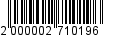 Администрация муниципального 
образования «Город Майкоп»Республики Адыгея 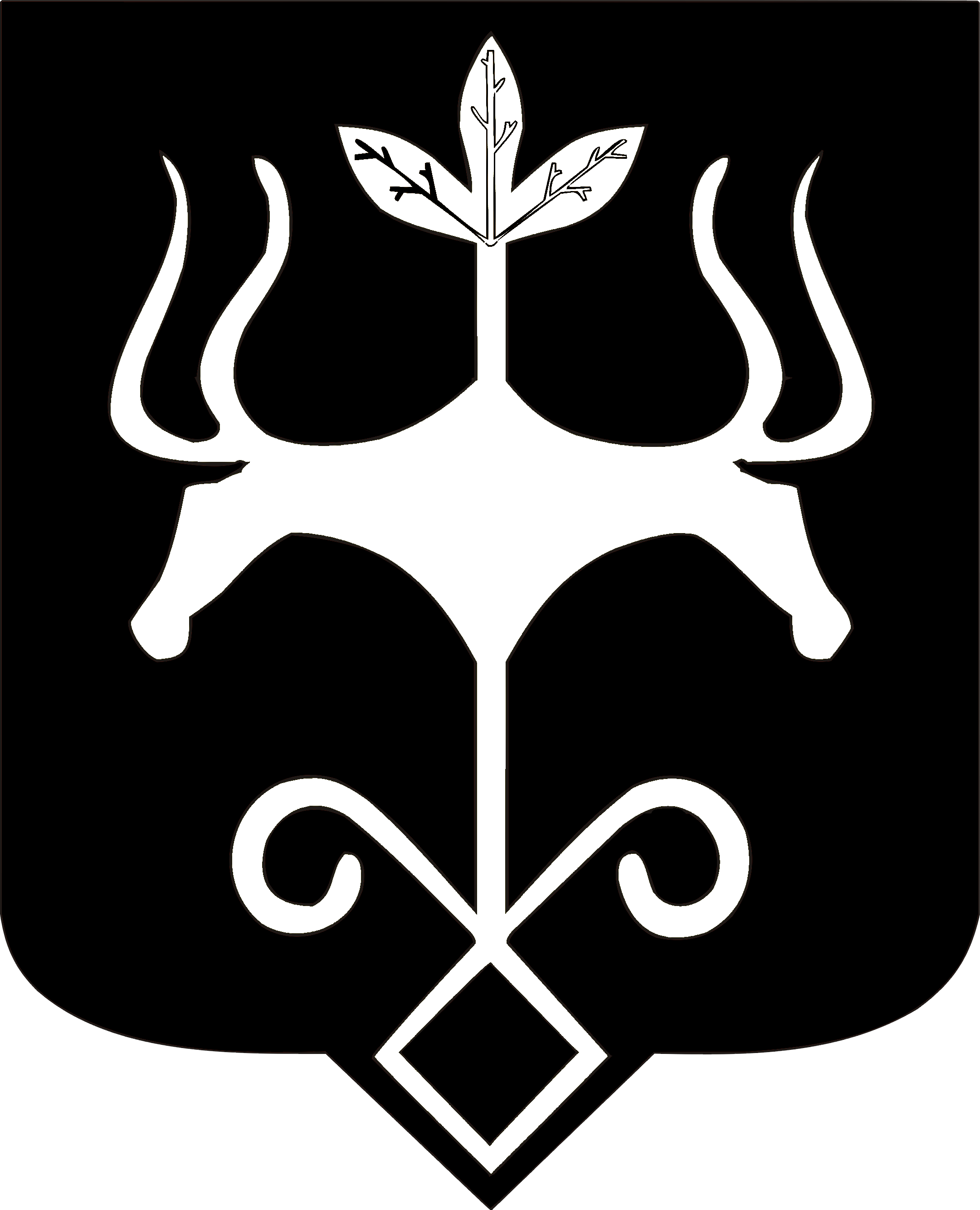 Адыгэ Республикэммуниципальнэ образованиеу 
«Къалэу Мыекъуапэ» и Администрацие